«Реализация регионального компонента в ДОУ в соответствии с ФГОС ДО при помощи  художественно-эстетического  развития  детей младшего дошкольного возраста»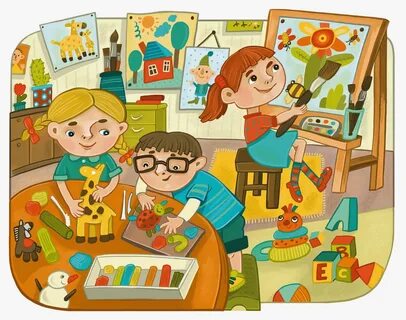 Воспитатель: Костина Е.И.Волгоград 2023г.Дошкольный возраст – важнейший период становления личности ребёнка, в течение которого формируются предпосылки гражданских качеств, представления о человеке, обществе, культуре. Дошкольный период является благоприятным для погружения ребенка в истоки региональной культуры.Актуальность и значимость регионального компонента в дошкольном образовании несомненна. Любовь к Родине начинается с родного края и играет важную роль в воспитании подрастающего поколения. Очень важно своевременно привить детям правильное видение мира, научить их любить свою малую Родину.Знакомясь с достопримечательностями своего города, края ребёнок учится осознавать себя живущим в определённый период, в определённых этнокультурных условиях, и в то же время приобщаться к богатствам национальной и мировой культуры.Наиболее доступным средством формирования положительного отношения к своей малой родине является художественное творчество. Именно искусство обладает безграничным воспитательным потенциалом. Реализация регионального компонента в дошкольном учреждении осуществляется в том числе и через художественно-эстетическое развитие дошкольников. Содержание образовательной области «Художественно-эстетическое развитие» в соответствии с ФГОС ДО (ФГОС ДО, раздел 2, п. 2.6) предполагает:- развитие предпосылок ценностно-смыслового восприятия и понимания произведений искусства (словесного, музыкального, изобразительного), мира природы; становление эстетического отношения к окружающему миру; - формирование элементарных представлений о видах искусства; - восприятие музыки, художественной литературы, фольклора; стимулирование сопереживания персонажам художественных произведений; реализацию самостоятельной творческой деятельности детей (изобразительной, конструктивно-модельной, музыкальной и др.). Становлению у дошкольников эстетического отношения к природе  своего  края, формированию элементарных представлений о культуре, быте народов севера способствует правильно организованная предметно-пространственная среда. С этой целью в детском саду создан мобильный мини-музей «Родничок», в котором  собраны экспонаты, отражающие национальные, природные особенности нашей страны и нашего округа: фотоальбомы, открытки, национальные игрушки народов ханты и ненцев,  изделия из бересты и дерева;   макеты чума, нарты,куклы в национальной одежде,  фигурки животных (олень, лиса, заяц, песец).В мини – музее «Родничок» проводятся экскурсии  педагогами дошкольного учреждения. Тематика экскурсий: «Национальные куклы народов крайнего севера», «Переносной дом жителей севера – чум». Куклы в традиционной одежде коренных народов Севера.Особый интерес у детей вызывают национальная одежда. Дети с удовольствием наряжаются, рассматривают их. Национальная одежда востребована в нашем детском саду на фольклорно-музыкальных вечерах, праздничных утренниках, при встрече дорогих гостей, а также для выступления на городских фестивалях детского творчества.В мини – музее организована библиотека художественной литературы и картотека загадок, пословиц народов крайнего севера.В группе имеется уголок краеведения, содержание которого подобрано в соответствии с возрастом детей и включает в себя подборку иллюстраций, альбомы, методическую, краеведческую, художественную литературу, наборы открыток, фотографии и т.п. Эффективность реализации регионального компонента в ДОУ зависит и от организованной образовательной деятельности дошкольников как на занятиях, так и кружковой деятельности. На занятиях дети знакомятся с достопримечательностями города, обогащают знания о животном и растительном мире родного края.В группе в вечернее время еженедельно проводятся занятия в творческой мастерской, где дети лепят, рисуют и выполняют различные аппликационные работы с применением нетрадиционных техник изобразительной деятельности (рисование пальчиками, ладошками, ватными палочками, губкой, пластиковой вилочкой и др.).Большую помощь в воспитании у детей любви к родному краю оказывают родители (законные представители) воспитанников: шьют одежду для кукол, национальные коми- костюмы, приносят журналы, диски с природой Ямала, трафареты с орнаментами. Таким образом, хочется сказать, что без знания детьми народной культуры своего края не может быть достигнуто полноценное нравственное и патриотическое воспитание ребенка. Систематическая работа позволяет воспитать свободную, творческую личность, осознающую свои корни, национальные истоки, ориентироваться в современном мире, жить в мире и согласии со всеми народами